新闻稿  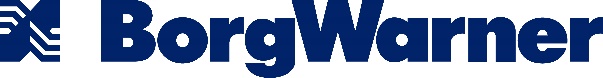 博格华纳完成对 Qnovo 公司的投资，电池管理能力进一步提升此项投资将增强博格华纳电气化产品的实力博格华纳是百万美元 C 轮融资的领投者Qnovo 公司的电池管理软件强化了电池安全功能并提升了快速充电的能力密歇根州奥本山，2022年1月12日——博格华纳作为致力于提供创新可持续的车行方案的全球领先供应商于今天宣布，公司将领投 Qnovo 公司的百万美元C轮融资。Qnovo 是位于硅谷的软件管理私营企业。  		得益于 Qnovo 对软件及控制领域的电池健康检测和快速充电的专注研究，与  Qnovo 的合作将进一步提升博格华纳的电池解决方案能力。Qnovo 的智能软件具有多项优势，包括预防性安全措施、更短的充电时间和更长的电池寿命。此外，Qnovo 公司的软件将自适应充电算法和预防性工具嵌入运行在 AutoSAR 或同等车辆操作系统上的应用程序中。  博格华纳公司首席技术官 Harry Husted 说：“在对 Qnovo的投资中，我们看到了巨大的潜力，和 Qnovo 的战略合作使我们能够将其先进的电池管理软件应用在我们的电气化产品组合中。随着 Qnovo 公司进入汽车行业，我们期待着这项合作为电动汽车市场带来更好的电池解决方案。”Qnovo总部设在加州纽瓦克，公司致力于重构电池及其管理方式，从而从根本上改善用户体验。通过专有智能电池管理软件提升电池化学性能，Qnovo 完全有能力提升电池的安全性能，实现快速充电，延长使用寿命，提高容量利用率。涉及到车队监测时，该软件为自适应充电和先进的电池包诊断提供了可信赖的解决方案。关于博格华纳博格华纳公司（纽约证券交易所代码：BWA）是致力于提供创新可持续的车行方案的全球领先供应商。凭借其积累的原厂设备专业知识，博格华纳还为全球售后市场带来了领先的产品和服务解决方案。公司在22个国家的96个地点拥有制造和技术设施，在全球拥有约50,000名员工。更多信息请访问borgwarner.com， 也可扫描文末二维码，关注博格华纳微信公众号或其他融媒体频道。关于 QnovoQnovo 公司正在重塑能源储存和移动出行中最基础的电池管理和充电方式，开发了具有专利的自适应充电算法和电池数据分析，在改善健康和提升安全性能的同时延长电池的使用寿命。通过软件计算和学习增强电池的化学性能，Qnovo 使电池能够安全地快速充电，延长日常使用时间和使用寿命。欲了解更多锂电池详情，请关注Qnovo的官方博客。前瞻性陈述： 本演示文稿可能包含 1995 年《私人证券诉讼改革法案》所设想的前瞻性陈述，这些陈述基于管理层当前的展望、预期、估计和预测。诸如“预期”、“相信”、“继续”、“可能”、“设计”、“效果”、“估计”、“评估”、“预期”、“预测”、“目标”、“指导”等词语“倡议”、“打算”、“可能”、“展望”、“计划”、“潜力”、“预测”、“项目”、“追求”、“寻求”、“应该”、“目标”、“何时”、“将”、“将”以及此类词语和类似表达的变体旨在识别此类前瞻性陈述。此外，除本演示文稿中包含或通过引用纳入的历史事实陈述之外，我们预期或预计将来会或可能发生的有关我们的财务状况、业务战略和实施该战略的措施的所有陈述，包括对运营的改变，我们的业务和运营的竞争优势、目标、扩张和增长、计划、未来成功的参考和其他此类事项，均为前瞻性陈述。会计估计——例如我们最近提交的 10-K 表格年报（“10-K 表格”）第 7 项“关键会计政策”标题下所述的估计本质上也属于前瞻性陈述。所有前瞻性陈述均基于我们根据我们的经验和我们对历史趋势、当前状况和预期未来发展的看法以及我们认为在这种情况下适当的其他因素做出的假设和分析。前瞻性陈述并非对业绩的保证，公司的实际结果可能与前瞻性陈述中所表达、预测或暗示的结果存在重大差异。您不应过分依赖这些前瞻性陈述，这些陈述仅在本新闻稿发布之日发表。前瞻性陈述受风险和不确定性的影响，其中许多难以预测且通常超出我们的控制范围，可能导致实际结果与前瞻性陈述中表达、预测或暗示的结果存在重大差异。这些风险和不确定性包括：难以预测电动汽车的需求和我们到 2030 年的电动汽车收入增长；确定目标并以可接受的条件完成收购的能力；未能实现收购的预期收益；能够确定合适的燃烧组合业务进行处置并以可接受的条件完成计划的处置；来自包括 OEM 客户在内的现有和新竞争对手的竞争挑战；与快速变化的技术相关的挑战，特别是与电动汽车相关的挑战，以及我们的创新能力；与 COVID-19/冠状病毒大流行相关的事项的影响程度和持续时间的不确定性，包括额外的生产中断；公司于2020年10月1日完成的对德尔福科技的收购未能实现预期收益；未能实现公司于 2021 年 6 月 4 日完成的对 AKASOL AG 的收购的预期收益或延迟实现这些收益的能力；未能及时成功执行我们关于 AKASOL 的私有化战略；未能及时有效地整合被收购的业务；与被收购业务相关的未知或不可估量的潜在负债；我们对汽车和卡车生产的依赖，这两者都是高度周期性的并且容易受到干扰；我们对主要 OEM 客户的依赖；商品的可用性和定价；影响公司或公司客户的供应中断，例如目前影响 OEM 客户和公司的半导体短缺；利率和外币汇率的波动；信贷的可用性；我们对密钥管理的依赖；我们对信息系统的依赖；全球经济环境的不确定性；现有或任何未来法律程序的结果，包括有关各种索赔的诉讼；我们经营所在国家/地区的法律和法规的未来变化，例如关税；任何潜在的未来收购或剥离交易的影响；以及我们向证券交易委员会提交的报告中指出的其他风险，例如流行病和隔离，包括我们最近提交的 10-K 表格年度报告中的第 1A 项“风险因素”和/或 10-Q 表的季度报告。我们不承担任何义务更新或公开宣布对本新闻稿中任何前瞻性陈述的任何更新或修订，以反映我们预期的任何变化或陈述所依据的事件、条件、情况或假设的任何变化.媒体联络人:祝晨彦 021-60833187 Email: mediacontact.asia@borgwarner.com更多其他信息请访问：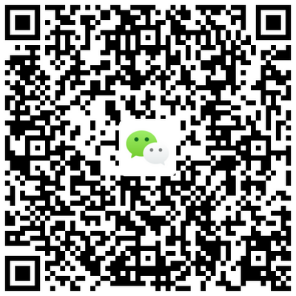 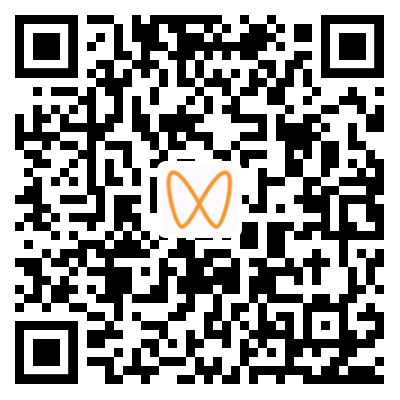 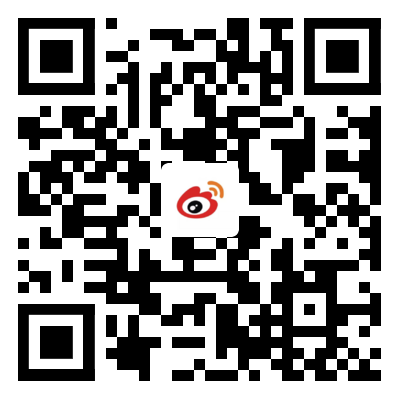 博格华纳微信公众号博格华纳微信视频号博格华纳微信视频号博格华纳新浪微博号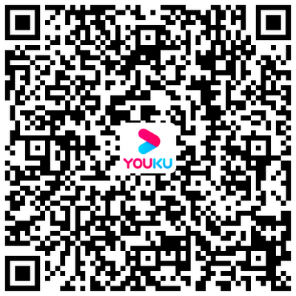 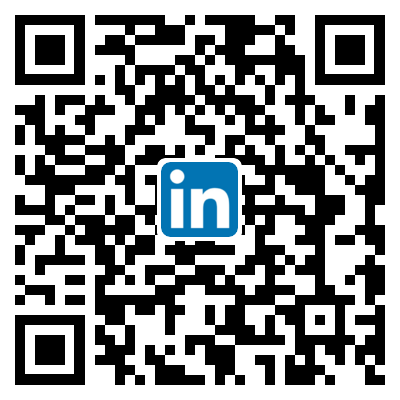 博格华纳优酷自频道博格华纳优酷自频道博格华纳领英号博格华纳领英号